GOSPEL OF JOHN: John 14:7-14Thinking back on this week’s sermon, was there anything you heard for the first time or that caught your attention, challenged, or confused you?In verse 8 Philip declares that if Jesus shows him the Father, it would be enough. Is it ever appropriate for us to pray for ‘proof’ of God’s presence? Why?Why do you think there have been very few theophanies (visible manifestation of God) throughout history?Jesus says in verse 11 that His words attest to His being in the Father and the Father in Him, but so also do His actions. While we should not claim to be divine, how would the testimony of your works be evidence for (or against) the existence of God?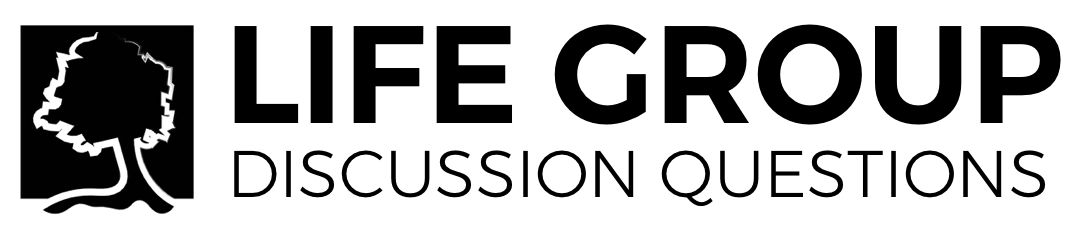 How does the context of the passage qualify what it means (and does not mean) to “ask in My name” (verses 13 and 14)?Name three things you could pray for this week that you were certain God would want for you. Share one with your group.How could you use this passage in a conversation with someone who made the claim that Jesus was a great teacher, but not divine?Consider spending extra time in fellowship and prayer this week as the Life Group semester begins.